File Upload via Citrix:Instead of dragging and dropping a document, you can add a document to an existing folder using a file upload capture profile called, UHP Upload File To Folder.Open the desired Student folder.Evoke the CAPTURE command by clicking VIEW>TOOLBARS>CUSTOMIZE.A CUSTOMIZE window will display as shown below: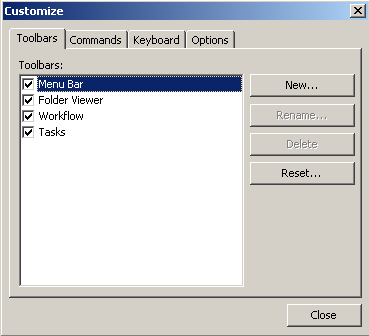 Select the COMMANDS tab.Under the FOLDER VIEWER category, drag the CAPTURE command out of the dialog box to the Folder Viewer toolbar, as shown below:Once you drag the command to the Folder Viewer toolbar, click the CLOSE button.Your FOLDER VIEWER will display as shown below: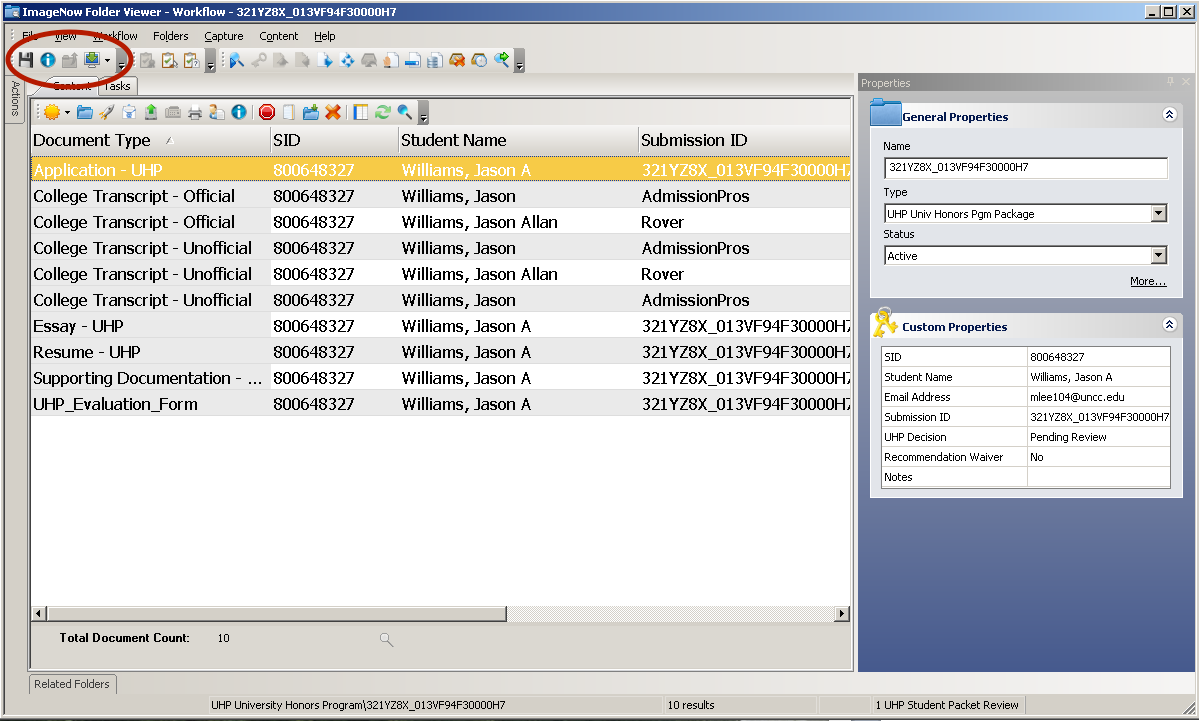 Click the Capture  icon drop-down menu and select, UHP Upload File To Folder, the capture profile, as shown below: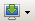 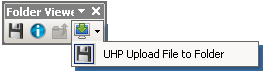 A PROPOSED KEYS window will appear; enter in the Submission ID and select the appropriate Document Type, as shown below: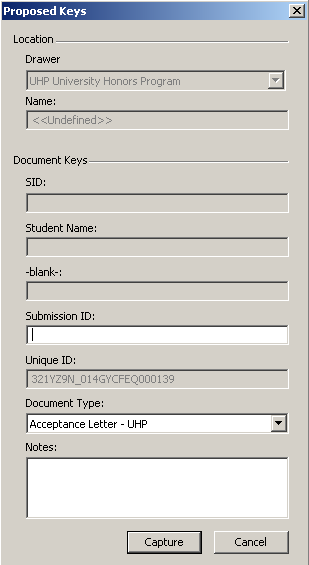 Click the CAPTURE button to upload the document. Click the REFRESH  button to see the added document in the list of student folder documents. 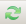 Proceed to the UHP_Evaluation_Form and open the document.Click the REFRESH button to index the newly added document and exit the document.Click the REFRESH  button to see the newly indexed document in the list of student folder documents.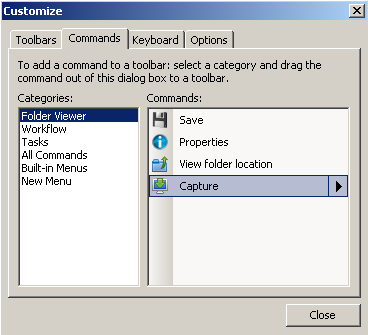 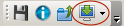 